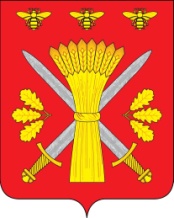 РОССИЙСКАЯ ФЕДЕРАЦИЯОРЛОВСКАЯ ОБЛАСТЬТРОСНЯНСКИЙ РАЙОННЫЙ СОВЕТ НАРОДНЫХ ДЕПУТАТОВРЕШЕНИЕот 22 мая  2018 года                                                                        №  116 Об исполнении бюджета  Троснянского муниципального района  за 2017  год(первое чтение)                                                                                                                  Принято на восемнадцатом заседании                                                           Троснянского районного Совета                                                           народных депутатов пятого созыва Рассмотрев предоставленный администрацией Троснянского района отчет об исполнении бюджета Троснянского муниципального района за  2017 год, Троснянский районный Совет народных депутатов РЕШИЛ:1. Утвердить отчет об исполнении бюджета муниципального района за 2017 год по доходам в сумме 184929,6 тыс. рублей и по расходам в сумме 188478,9 тыс. рублей с превышением расходов над доходами (дефицит бюджета муниципального района) в сумме 3549,3 тыс. рублей и со следующими показателями :  - доходы бюджета муниципального района за 2017 год по кодам классификации доходов бюджета согласно приложению 1к настоящему решению;            - источники финансирования дефицита бюджета муниципального района за 2017 год по кодам классификации источников финансирования дефицита бюджета, согласно приложению 2 к настоящему решению;          - доходы бюджета муниципального района за 2017 год по кодам видов доходов, подвидов доходов, классификации операций сектора государственного управления, относящихся к доходам бюджета   согласно приложению 3 к настоящему решению;          - расходы бюджета муниципального района за 2017 год по разделам и подразделам  классификации расходов бюджета муниципального района за  2017 год  согласно приложению 4 к настоящему решению;          -  расходы бюджета муниципального района за 2017 год по разделам и подразделам, целевым статьям и видам расходов, классификации расходов бюджета муниципального района за 2017 год согласно приложению 5 к настоящему решению;              - расходы бюджета муниципального района по ведомственной структуре расходов бюджета муниципального района за 2017 год согласно приложению 6 к настоящему решению;             - расходы бюджета муниципального района по целевым статьям (муниципальным программам и непрограммным направлениям деятельности), группам видов расходов, разделам, подразделам классификации расходов бюджета муниципального района за 2017 год согласно приложению 7 к настоящему решению;            - поступление доходов и распределение бюджетных ассигнований Дорожного фонда Троснянского муниципального района за 2017 год согласно приложению 8 к настоящему решению;        - распределение дотаций на выравнивание бюджетной обеспеченности поселений за 2017 года согласно приложению 9 к настоящему решению;           - распределение дотаций на поддержку мер по обеспечению сбалансированности бюджетов сельских  поселений за 2017 год согласно приложению 10 к настоящему решению;            - распределение субвенций на осуществление первичного воинского учета за 2017 год согласно приложению 11 к настоящему решению;            - распределение межбюджетных трансфертов на выполнение переданных сельским поселениям полномочий за 2017 год согласно приложению 12 к настоящему решению;         - распределение субсидий  сельским поселениям  за 2017 год согласно приложению 13 к настоящему решению;           2. Настоящее решение вступает в силу со дня официального опубликования.Председатель районного Совета                Глава районанародных депутатов                                      В.И. Миронов                                        А.И. Насонов